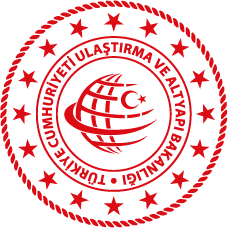 ULAŞTIRMA HİZMETLERİ DÜZENLEME GENEL MÜDÜRLÜĞÜDemiryolu Yolcu TaşımacılığıKamu Hizmeti Yükümlülüğü Sözleşmelerinde UygulanacakGenel Usul ve Esaslar Hakkında Yönetmelik(Taslak)2021DEMİRYOLU YOLCU TAŞIMACILIĞIKAMU HİZMETİ YÜKÜMLÜLÜĞÜ SÖZLEŞMELERİNDE UYGULANACAK GENEL USUL VE ESASLAR HAKKINDA YÖNETMELİKBİRİNCİ KISIM
GENEL HÜKÜMLERBİRİNCİ BÖLÜM
Amaç, Kapsam, Dayanak ve Tanımlar	Amaç	MADDE 1- (1) Bu Yönetmeliğin amacı; kamu hizmeti yükümlülüğü kapsamındaki hatlarda, demiryolu yolcu taşımacılığı hizmeti veren kamu hizmeti yükümlüsü demiryolu tren işletmecisi ile Bakanlık arasında imzalanan kamu hizmeti sözleşmelerinin düzenlenmesi, uygulanması ve denetimine ilişkin genel usul ve esasları tespit etmektir.	Kapsam	MADDE 2- (1) Bu Yönetmelik; Cumhurbaşkanı kararı ile hâlihazırda belirlenmiş ya da belirlenecek ulusal demiryolu altyapı ağına dâhil hatlardaki yolcu taşımacılığı hizmetlerini kapsar.	(2) Ulusal demiryolu altyapı ağına bağlı olmayan hatlarda verilen şehiriçi toplu yolcu taşımacılığı hizmetleri, tarihi ve turistik amaçla verilen yolcu taşımacılığı hizmetleri ile banliyö yolcu taşımacılığı hizmetleri bu Yönetmeliğin kapsamı dışındadır.	Dayanak 	MADDE 3- (1) Bu Yönetmelik; 24/4/2013 tarihli ve 6461 sayılı Türkiye Demiryolu Ulaştırmasının Serbestleştirilmesi Hakkında Kanunun 8 inci maddesinin birinci fıkrasına dayanılarak hazırlanmıştır.	Tanımlar 	MADDE 4- (1) Bu Yönetmeliğin uygulanmasında;Ana hat yolcu taşımacılığı: Birden fazla coğrafi bölge arasında gerçekleştirilen ve 160 km/s’ye kadar hız yapılabilen uzun mesafeli yolcu taşımacılığı hizmetlerini,Bakanlık: Ulaştırma ve Altyapı Bakanlığını,Banliyö yolcu taşımacılığı: Ulusal demiryolu altyapı ağına bağlı olan hatlarda 120 km/s'ye kadar hız yapabilen demiryolu araçları ile verilen, kalkış ve varış noktası ile güzergâhı aynı ilin sınırları içinde kalan ya da mücavir il sınırları içerisinde seferi biten, çok sayıda duraktan yolcu iniş-binişinin sağlandığı, günlük sefer sayısı çok fazla olan, kısa mesafeli toplu yolcu taşımacılığı hizmetlerini,Demiryolu aracı: Yolcu taşımacılığında kullanılan her türlü çeken ve çekilen araçlar ile tren setlerini,Demiryolu tren işletmecisi: Ulusal demiryolu altyapı ağı üzerinde yolcu taşımacılığı yapmak üzere Bakanlık tarafından yetkilendirilmiş kamu tüzel kişilerini ve şirketleri,Denetim komisyonu: Kamu hizmeti yükümlülüğü kapsamında sunulacak yolcu taşımacılığı hizmetlerinin, kamu hizmeti sözleşmesine uygunluğunun denetlenmesi için oluşturulan komisyonu,Dizel tren işletmeciliği: Dizel lokomotif veya set tarafından çekilerek yapılan tren işletmeciliğini,Doğrudan temin: Bakanlık tarafından davet edilen demiryolu tren işletmecileriyle teknik şartların ve fiyatın görüşülerek kamu hizmeti yükümlülüğü ihtiyaçlarının karşılandığı usulü,Elektrikli tren işletmeciliği: Elektrikli lokomotif veya set tarafından çekilerek yapılan tren işletmeciliğini,Hat / Hat kesimi: Kalkış-varış istasyonları ve bunlarla bütünleşik demiryolu altyapısı itibariyle teknik olarak yolcu taşımacılığı hizmeti verilmesi mümkün olan belli bir demiryolu güzergâhını,Hazırlık çalışmaları: Kamu hizmeti yükümlülüğü kapsamına alınacak hatların ve kamu hizmeti ihtiyacının kapsamının belirlenebilmesine yönelik Bakanlık tarafından öncelikle tamamlanması gereken çalışmaları,Hızlı yolcu taşımacılığı: Coğrafi bölgesi fark etmeksizin 200 km/s’ye kadar hız yapılabilen kısa veya uzun mesafeli yolcu taşımacılığı hizmetlerini,Hizmet grubu: Yüksek hızlı, hızlı, ana hat ve bölgesel yolcu taşımacılığı hizmetlerinden her birini,İhale: Kamu hizmeti yükümlülüğü kapsamında ihtiyaç duyulan demiryolu yolcu taşımacılığı hizmetlerinin istekliler arasından seçilecek birisi üzerine bırakıldığını gösteren ve ihale yetkilisinin onayını müteakip kamu hizmeti sözleşmesinin taraflarca imzalanması ile tamamlanan işlemleri,İhale komisyonu: Kamu hizmeti yükümlülüğüne esas net maliyetin tespit edilmesi ve kamu hizmeti yükümlülüğü hizmet alımını gerçekleştirmek üzere demiryolu yolcu taşımacılığı alanında teknik, idari veya operasyonel konularda uzman en az iki kişi ile finansman konusunda uzman bir kişi, biri başkan, ikisi ihale konusu işin uzmanı, biri muhasebe ya da mali işlerden sorumlu olması şartıyla beş veya üzeri tek sayıda kişiden teşekkül edilen komisyonu,İhale yetkilisi: Bakanlığın sorumlu hizmet biriminin ihale ve harcama yapma yetki ve sorumluluğuna sahip kişi veya usulüne uygun olarak yetki devri yapılmış görevlisini,İptal yüzdesi: Sefer yapılan her bir hat için, kamu hizmeti yükümlüsünden kaynaklanan sebeplerle iptal edilen sefer sayısının, ödemeye esas dönem içerisinde planlanan sefer sayısına oranı,İstekli: Kamu hizmeti yükümlüğü hizmet alımlarının ihalesine veya doğrudan teminine teklif veren demiryolu tren işletmecisini veya iş ortaklığını,İstekli olabilecek: Açık ihale usulü itibariyle ihale dokümanı satın almış demiryolu tren işletmecisini veya iş ortaklığını ya da doğrudan temin yöntemi itibariyle teklif vermeye davet mektubu gönderilen demiryolu tren işletmecisini veya iş ortaklığını,Kamu hizmeti bedeli: Kamu hizmeti yükümlülüğünün sunulduğu süre boyunca her bir hat için belirlenen net maliyet tutarına eşit veya altında Bakanlık bütçesinden karşılanan miktarı,Kamu hizmeti sözleşmesi: Bir demiryolu tren işletmecisi tarafından sağlanacak kamu hizmeti yükümlülüğünün kapsam ve içeriğini tanımlayan ve Bakanlık ile kamu hizmeti yükümlüsü demiryolu tren işletmecisi arasında yapılan sözleşmeyi,Kamu hizmeti yükümlülüğü: Belirli bir hat üzerinde herhangi bir demiryolu tren işletmecisinin ticari şartlarda veremediği demiryolu yolcu taşımacılığı hizmetinin verilmesini sağlamak amacıyla ve sözleşmeye dayalı olarak yerine getirilen demiryolu yolcu taşımacılığı hizmet yükümlülüğünü,Kamu hizmeti yükümlüsü: Belirli bir hat üzerinde herhangi bir demiryolu tren işletmecisi tarafından ticari olarak verilemeyen bir hizmeti, Bakanlıkça sözleşme ile yetki verilerek kamu yararına gerçekleştiren kamu tüzel kişilerini ve şirketleri,Kapasite kullanım oranı: Yolcu-km değerinin koltuk-km değerine bölünmesiyle bulunan oranı,Makul kâr oranı: Kamu hizmeti yükümlülüğü için planlanan sermayenin kârlılık oranı anlamında değerlendirilen ve jeopolitik yapının tren işletmeciliğine etkisi ile demiryolu tren işletmecilerinin işletmecilik sürecinde maruz kalacağı riskler dikkate alınarak tahmini maliyetler tutarının azami %20’si olarak ihale komisyonunca belirlenen oranı,Net maliyet: Bir trenin çalıştırılması için hesaplanan tahmini maliyetlerden, trenden elde edilmesi beklenen bilet gelirlerinin çıkarılması sonucu bulunan miktar üzerine makul kâr eklenmesi suretiyle ihale komisyonunca belirlenen kamu hizmeti bedelini,Şebeke bildirimi: Demiryolu altyapı işletmecileri tarafından hazırlanan, altyapı kapasite tahsis başvurularını mümkün kılmak için ücretlendirme ve kapasite tahsis planlarına yönelik genel kurallar, süreler, prosedürler ve kriterler de dâhil olmak üzere gerekli diğer tüm bilgileri ayrıntılarıyla belirleyen ve Bakanlık tarafından onaylanarak yayımlanan bildirimi,Şehiriçi raylı toplu taşıma hizmetleri: Ulusal demiryolu altyapı ağına bağlı olmayan şehir merkezi veya şehirleşmiş bölge, il ve civar bölgeleri arasındaki ulaşım ihtiyaçlarının karşılanması için sunulan metro, tramvay ve benzeri raylı sistem taşımacılık hizmetlerini,Şirket: 13/1/2011 tarihli ve 6102 sayılı Türk Ticaret Kanununa göre tutulan ticaret siciline kayıtlı şirketi,Tahmini gelir: Bir trenin işletilmesi ile elde edilen bilet gelirlerini,Tahmini maliyet: Bir trenin işletilmesi için gerekli olan enerji, tren üstü personel, demiryolu araçlarının bakım, amortisman veya kiralama, altyapı kullanım, biletleme ve genel yönetim maliyetlerinin toplamını,Ticari şartlar: Ulusal ulaştırma politikaları çerçevesinde toplumsal ihtiyaçları karşılayabilecek sayı, kapasite, kalite ve bedel ile kabul edilebilir bir kârlılık düzeyi itibariyle demiryolu yolcu taşımacılığı hizmeti sunulabilmesini mümkün kılan serbest piyasa ortamını,Tren: İlgili mevzuata göre hazırlanarak seyredecek bir veya birkaç çeken araç ile bir veya birkaç çekilen araçtan ya da bir veya birkaç çeken araçtan oluşturulan personeli tarafından teslim alınmış olan diziyi,Tren seferi: Bir trenin planlanan çıkış varış istasyonları arasında tek yönlü gidiş veya gelişlerinden her birini,Tren üstü personel: Makinist, tren şefi, kondüktör, hostes, temizlik personeli, güvenlik görevlisi gibi tren içinde sefer boyunca çalıştırılan personeli,Tren-km: Usulüne göre hazırlanmış bir trenin bir kilometre yol kat etmesini,Ulusal demiryolu altyapı ağı: Türkiye sınırları içerisinde bulunan il ve ilçe merkezleri ve diğer yerleşim yerleri ile limanlar, hava meydanları, organize sanayi bölgeleri, lojistik ve yük merkezlerini birbirine bağlayan, kamuya veya şirketlere ait bütünleşik demiryolu altyapı ağını,Uzun mesafe: Başlangıç ve varış noktası itibariyle 350 kilometre ve üzeri demiryolu altyapı ağını kapsayan yolcu taşımacılığı hizmet mesafesini,Yardımcı ve tamamlayıcı hizmetler: İşletilen trende verilen yiyecek, içecek, temizlik, bilet satışı, engelli ya da hareket kabiliyeti kısıtlı yolculara sunulan hizmetler ile buna benzer yolcu ihtiyaçlarını doğrudan karşılayacak diğer ilave hizmetleri,Yolcu-km: Yolcu sayısı ile o yolculara yönelik kat edilen mesafenin çarpımını,Yüksek hızlı yolcu taşımacılığı: Coğrafi bölgesi fark etmeksizin 250 km/s’ye kadar hız yapılabilen kısa veya uzun mesafeli yolcu taşımacılığı hizmetlerini,	ifade eder.İKİNCİ BÖLÜM
Genel Kurallar ve Uygulama İlkeleri	Genel kurallar	MADDE 5- (1) Kamu hizmeti yükümlülükleri, Bakanlık ile demiryolu tren işletmecileri arasında yapılan bir sözleşmeye dayanılarak yerine getirilir.	(2) Kamu hizmeti yükümlülüğünü üstlenen demiryolu tren işletmecileri aynı zamanda farklı ticari hizmetler de verebilir. Ancak;Her bir kamu hizmeti sözleşmesi kapsamındaki kamu hizmeti yükümlülüğünden kaynaklanan gelir ve gider hesapları ile muhasebeleri ayrı ayrı tutulur.Her bir kamu hizmeti sözleşmesinden kaynaklanan maliyetler, yalnızca bu kamu hizmeti yükümlülüğünden elde edilen gelirlerden karşılanır. Bu gelirler, sözleşme süresi boyunca farklı kamu ya da ticari hizmetlerin finansmanında kullanılamaz.	(3) Hazırlık çalışmaları ve kamu hizmeti yükümlüsü demiryolu tren işletmecisinin seçimine yönelik hizmet alımı süreçleri Bakanlık tarafından yürütülür.	(4) Kamu hizmeti yükümlüsü tarafından verilen yolcu taşımacılığı hizmetinin kamu hizmeti sözleşmesine uygunluğu, denetim plan ve programları çerçevesinde Bakanlık tarafından kontrol edilir.	(5) Bakanlığın ilgili kamu iktisadi teşebbüslerinin, sermayesinin tamamının veya bir kısmının bu teşebbüslere ait olduğu müessese, bağlı ortaklık, iştirak ve işletmelerin veyahut bunların da aralarında bulunduğu iş ortaklıklarının ilgili mevzuat kapsamında istekli olarak teklif verebilmeleri ya da kamu hizmeti yükümlüsü olarak belirlenebilmeleri mümkündür.	(6) Kamu kurum ve kuruluşlarının ürettikleri mal ve hizmetlerden ücretsiz veya indirimli olarak faydalanacakların tespitine dair mevzuat uyarınca kamu kurum ve kuruluşu niteliğindeki demiryolu tren işletmecilerinin ulusal demiryolu altyapı ağı bünyesinde gerçekleştireceği yolcu taşımacılığı hizmetlerinde uygulamak zorunda olduğu ücretsiz seyahatler veya bilet tarife indirim oranları; kamu hizmeti yükümlüsü tren işletmecisinin kamu kurum ve kuruluşu niteliğinde olup olmadığı dikkate alınmaksızın, mahiyeti uygun düştüğü ölçüde bu Yönetmelik kapsamında sunulacak yolcu taşımacılığı hizmetleri itibariyle de uygulanır.	Kamu hizmeti yükümlüsünün seçimine yönelik ilkeler	MADDE 6- (1) Kamu hizmeti yükümlüsünün seçiminde uygulanacak usul ve esaslar, ayrı bir mevzuat ile düzenlenir. 	Kamu hizmeti sözleşmelerinin düzenlenmesi ve uygulanmasına yönelik ilkeler	MADDE 7– (1) Kamu hizmeti sözleşmelerinde ihale dokümanında yer alan şartlara aykırı hükümlere yer verilemez. Bu Yönetmelikte belirtilen haller dışında sözleşme hükümlerinde değişiklik yapılamaz ve ek sözleşme düzenlenemez.	(2) Bakanlık ve kamu hizmeti yükümlüsü, sözleşme hükümlerinin uygulanmasında eşit hak ve yükümlülüklere sahiptir. Kamu hizmetinin sürekliliği prensibi tarafların esas sorumluluğunu oluşturur. İhale dokümanı ve sözleşme hükümlerinde bu prensiplere aykırı maddelere yer verilemez. Kamu hizmeti sözleşmelerinin yorum ve uygulanmasında bu prensipler göz önünde bulundurulur.	(3) Bu Yönetmeliğin 5 inci maddesinin beşinci fıkrası itibariyle sayılanların kamu hizmeti yükümlüsü olarak belirlenmesi halinde; kamu hizmeti sözleşmelerinin düzenlenmesi, uygulanması ve denetlenmesine ilişkin bu kapsamdaki kamu hizmeti yükümlülerinin lehine veya aleyhine sonuç doğuracak şekilde farklı eylem ve işlemler tesis edilemez.	Bilet tarifeleri, kamu hizmeti bedeli ve gelir paylaşımı ilkeleri	MADDE 8- (1) Kamu hizmeti yükümlülüğü için, fiyat farkı uygulaması hariç olmak üzere kamu hizmeti sözleşmesinde gösterilen net maliyet tutarından fazla kamu hizmeti bedeli ödemesi yapılmaz. 	(2) Sözleşme değişikliği yapılmaksızın veya ek sözleşme düzenlenmeksizin, kamu hizmeti sözleşmesi kapsamında belirlenen bilet tarifelerinde değişiklik yapılamaz.	(3) Bilet tarifelerinin usulüne uygun olarak değiştirilmesi halinde beklenen bilet gelirleri, net maliyet ve kamu hizmeti bedeli, sözleşmeye esas yolcu sayısı tahminlerinde değişiklik yapılmaksızın hat bazında güncellenir.	(4) Kamu hizmeti sözleşmesinde belirlenen hizmet kalite ölçütlerinin yer aldığı ve demiryolu tren işletmecisi tarafından sözleşmede belirtilen dönemlerde hazırlanan periyodik performans raporlarının Bakanlık tarafından incelenmesi sonucunda, kamu hizmeti sözleşmelerinin yürürlük süresi içerisinde verilmekte olan hizmet kapsamında;Ödemeye esas hizmet dönemi süresi içerisinde elde edilen bilet gelirinin kamu hizmeti sözleşmesinde gösterilen tahmini bilet gelirinden fazla olması halinde, ikisi arasındaki fark sözleşmenin tarafları arasında sözleşmede belirtilen usuller çerçevesinde ve hat bazında ortaya çıkan değerler esas alınarak paylaşılır.Bilet gelirinin beklenenin altında gerçekleşmesi halinde kamu hizmet yükümlüsü tarafından hak talep edilemez.Yolcu taşımacılığı hizmetlerinin kamu hizmeti yükümlüsünden kaynaklanan sebeplerle sözleşmeye uygun olarak yerine getirilmediğinin tespit edilmesi halinde, kamu hizmeti yükümlüsüne ödenecek hizmet bedelinden indirim yapılır.		(5) Kamu hizmeti bedeli ve fiyat farkları, sözleşmede belirtilen dönemler esas alınarak bu madde ve 9 uncu maddede düzenlenen ilkeler çerçevesinde ilgili kamu hizmeti yükümlüsü demiryolu tren işletmecisine ödenir.	(6) Kamu hizmeti yükümlülüğü için ödenecek kamu hizmeti bedeli, bu amaçla Bakanlık bütçesine konulan ödenekten karşılanır.	Fiyat farkı uygulama ilkeleri	MADDE 9- (1) Kamu hizmeti sözleşmelerinde, tahmini maliyet kalemlerinin toplam maliyet içerisindeki ağırlık oranları esas alınarak her bir hat kesimi için ayrı ayrı hesaplanmak üzere fiyat farkı uygulanır.	(2) Yapılan hesaplama sonucunda fiyat farkının (-) eksi çıkması durumunda, kamu hizmeti yükümlüsüne ödenecek olan tutardan fiyat farkı kesintisi yapılmaz.	(3) Fiyat farkı uygulamasına ilişkin bu Yönetmelikte düzenlenen usul ve esaslar uyarınca belirlenen hesaplama yöntemi kamu hizmeti sözleşmelerinde açıkça gösterilir.İKİNCİ KISIMKAMU HİZMETİ SÖZLEŞMELERİNİNDÜZENLENMESİ, UYGULANMASI VE DENETİMİBİRİNCİ BÖLÜMKamu Hizmeti Sözleşmelerinin Düzenlenmesi	Kamu hizmeti sözleşmelerinin amacı ve niteliği	MADDE 10– (1) Kamu hizmeti sözleşmeleri; kapsamındaki yolcu taşımacılığı hizmet sunumu itibariyle, kamu hizmeti yükümlüsünün elde edeceğini tahmin ettiği bilet gelirlerinin, aynı hizmet sunumu için ortaya çıkacağını tahmin ettiği maliyetler ve makul kâr tutarları toplamını karşılamaması nedeniyle oluşan finansman ihtiyacının Bakanlık tarafından karşılanabilmesi amacına uygun olarak sadece net maliyet esasına göre düzenlenebilir.	(2) İlgili mevzuat uyarınca belirlenen kamu hizmeti yükümlüsü, kamu hizmeti yükümlülükleri kapsamındaki demiryolu yolcu taşımacılığı hizmetini kendi nam ve hesabına işletir.	(3) Bu Yönetmelik hükümleri uyarınca tren işletmecileri ile kamu hizmeti sözleşmesi akdedilmesi, ihale ve sözleşme makamı olarak Bakanlık ile kamu hizmeti yükümlülüğüne ilişkin hizmet kapsamında;Seyahat eden yolcular arasında,Alt yükleniciler ve demiryolu araçlarını kiraya verenlerin Bakanlığa karşı sorumlulukları hariç olmak üzere, kamu hizmeti yükümlüsüne her türlü tesis, ekipman, malzeme, araç, donanım tedarik eden veya yazılım, bakım, onarım, ek hizmet ve sair sağlayan üçüncü kişiler arasında,Kamu hizmeti yükümlüsünün veya alt yüklenicilerinin personeli arasında,	herhangi bir hak, sorumluluk ve yükümlülük doğurmaz. Ancak Bakanlık, kamu hizmeti yükümlüsü tarafından verilen hizmetin kamu hizmeti sözleşmesine uygunluğunu denetlemek üzere; yolcuların, bilet tarifesi, dakiklik, iptal ve diğer hizmet standartları ile hizmetin erişilebilirliği hakkında kamu hizmeti yükümlüsüne yönelen talep, başvuru ve şikâyetlerini de inceleyebilir.	Kamu hizmeti sözleşmelerinde yer alacak hususlar	MADDE 11– (1) Kamu hizmeti sözleşmelerinde aşağıdaki hususların belirtilmesi zorunludur:Kamu hizmeti yükümlülüğünün tanımı, niteliği, türü ve miktarı,Bakanlık yetkili biriminin adı ve adresi,Kamu hizmeti yükümlüsünün adı veya ticaret unvanı, tebligata esas adresi,Alt yüklenicilere ilişkin bilgiler ve sorumlulukları,Sözleşmenin bedeli ve süresi ile süre uzatımı şartları,Ödeme yeri ve şartları,Fiyat farkı uygulama esasları ve hesaplama yöntemleri,Gelir paylaşımı oranları ve şartları,Ulaşım, sigorta, vergi, resim ve harç giderlerinden hangisinin sözleşme bedeline dâhil olacağı,Bakım-onarım, biletleme, engelli ve/veya hareket kabiliyeti kısıtlı yolculara sunulan hizmetlere ve yolculara sunulan diğer ek hizmetlere ait şartlar,Kesin teminat miktarı ile kesin teminatın iadesine ait şartlar,Demiryolu araçlarının kiralama yöntemiyle temin edilmesi halinde, bu demiryolu araçlarının hizmet süresi boyunca geri alınmayacağına ve hizmetten alıkonulmasına sebebiyet verecek şekilde diğer üçüncü kişilerle alım, satım, trampa vb. hukuki işlem tesis edilmeyeceğine dair kiraya verenlerden alınacak taahhütname,Sözleşme kapsamındaki hatlar ve bu hatlardaki kamu hizmeti yükümlülüğünü teslim etme ve teslim alma şekil ve şartları,Denetime ilişkin şartlar,Kamu hizmeti yükümlülüğünün gereği gibi ifa edilememesi durumunda kamu hizmeti bedelinden yapılacak indirimler,Mücbir sebepler ve telafi ödemelerine dair şartlar,Sözleşme kapsamında yaptırılacak iş artışları ile iş eksilişi durumunda karşılıklı yükümlülükler,Sözleşmede değişiklik yapılma şartları,Sözleşmenin devrine, askıya alınmasına ve feshine ilişkin şartlar,Kamu hizmeti yükümlüsünün çalıştıracağı personele ilişkin sorumlulukları,İhale dokümanında yer alan bütün belgelerin sözleşmenin eki olduğu,Bilet tarifelerinin ve yolculara sunulacak ek hizmet ücret tarifelerinin sözleşmenin eki olduğu,Demiryolu altyapı işletmecisi ile akdedilen erişim sözleşmeleri, varsa demiryolu araçlarının kiralanmasına ilişkin üçüncü kişilerle akdedilen kira sözleşmeleri, ek hizmetlerin üçüncü kişilerce sunulmasına ilişkin sözleşmeler,Anlaşmazlıkların çözümü,Kamu hizmeti yükümlüsünün iş sağlığı ve güvenliğine ilişkin yükümlülükleri,Maliyet kalemleri ve bilet gelirleri tabloları ile sefer esaslı net maliyet teklif cetveli,Bilet tarifelerinin, maliyet kalemleri ve bilet gelirleri tablolarının ve sefer esaslı net maliyet teklif cetvelinin güncellenmesine ilişkin usul ve esaslar,	(2) Bakanlık gerekli gördüğü takdirde birinci fıkrada belirtilenler dışındaki hususları da sözleşmelere ekleyebilir.	Sözleşme süresi ve süre uzatımı	MADDE 12– (1) Bakanlık, ertesi yıla geçen veya gelecek yıllara yaygın yüklenmelerinde, tabi olduğu mali mevzuat ile diğer mevzuat hükümleri dâhilinde, kamu hizmeti sözleşme süresini on yıla kadar belirleyebilir.	(2) Alım usulüne bakılmaksızın kamu hizmeti sözleşmesinin süresi uzatılabilir. Ancak kamu hizmeti sözleşmesinin uzatılma süresi iki yılı aşamaz.	(3) Taahhüdün, kamu hizmeti yükümlüsünden kaynaklanan sebeplerle yerine getirilemediği gerekçesiyle kamu hizmeti bedelinden indirim yapmak suretiyle süre uzatımı verilemez.	(4) İlave hat veya hatlar eklenmesi suretiyle iş artışı yapılan sözleşmelerin süresi uzatılamaz. Ancak, ilave hat veya hatlarda ihtiyaç duyulan yolcu taşımacılığı hizmetinin, sadece mevcut kamu hizmeti yükümlüsü tarafından verilebileceğinin anlaşılması halinde sözleşmenin süresi uzatılabilir.	(5) İş artışı ve eksilişi dikkate alınmaksızın, ilk sözleşmedeki toplam tren-km değerinin en az 1/5’i oranında yolcu taşımacılığı hizmetinin mücbir sebepler dolayısıyla gerçekleştirilememesi halinde kamu hizmeti yükümlüsünün talebine istinaden kamu hizmeti sözleşmesi, bir bütün halinde ve bu maddenin ikinci fıkrasındaki limiti aşmayacak şekilde uygun bir süreyle uzatılabilir.	(6) Kamu hizmeti sözleşmesinin süresinin uzatılması halinde, ilk sözleşmeye bağlanan, makul kâr oranları ile fiyat farkı uygulama ve bilet tarifesi güncelleme usul ve esasları değiştirilemez.İKİNCİ BÖLÜMBilet Tarifeleri, Gelir Paylaşımı ve Fiyat Farkı Uygulamaları	Bilet tarifelerinin uygulanması	MADDE 13- (1) Kamu hizmeti yükümlüsü, her bir hat ve yolcu sınıflandırması itibariyle ilgili kamu hizmeti sözleşmesinde gösterilenler dışında bilet tarifesi uygulayamaz.	Bilet tarifelerinin güncellenmesi	MADDE 14–(1) Kamu hizmeti yükümlüsü, bilet gelirlerinin beklenenin altında, maliyetlerin beklenenin üstünde gerçekleşmesini gerekçe göstererek bilet tarifelerinin arttırılmasına yönelik talep ve istekte bulunamaz.	(2) Bilet tarifeleri ancak, süresi bir yılı aşan kamu hizmeti sözleşmelerinde, Bakanlığın ihale ve doğrudan temin dokümanlarında gösterilen şartlar çerçevesinde uygun göreceği takvim itibariyle güncellenebilir.	(3) Bilet tarifeleri güncellenirken, ilgili takvime uyumlu tarihler referans alınarak belirlenecek temel ve güncel dönemler için Türkiye İstatistik Kurumu tarafından yayımlanan 2003=100 temel yıllı Tüketici Fiyat Endeksi (TÜFE) değerlerinde ortaya çıkan değişim oranı dikkate alınır. Ancak Bakanlık tarafından gerekli görülmesi halinde bilet tarifeleri, ilgili takvimdeki TÜFE değişim oranının 4/5’i ile 6/5’i arasında belli bir oran itibariyle güncellenebilir.  	(4) Bir önceki güncelleme tarihinden itibaren en az bir yıl geçmedikçe aynı hat itibariyle uygulanan bilet tarifeleri tekrar güncellenemez.	(5) Güncelleme dönemini kapsayan TÜFE değişim oranının (-) eksi çıkması durumunda bilet tarifelerinde indirim yönünde güncelleme yapılmaz.	(6) Her bir bilet tarifesi güncellemesinin uygulanmaya başlanacağı aynı tarih itibariyle eş zamanlı olarak yürürlüğe girmek üzere; maliyet kalemleri tablosu, bilet gelirleri tabloları ve sefer esaslı net maliyet hesap cetveli de güncellenir.	(7) Maliyet kalemleri tablosu güncellenirken, her bir maliyet kalemi, bu Yönetmeliğin fiyat farkı verilebilmesine ilişkin 16 ıncı maddesinin dördüncü fıkrası uyarınca o maliyet kalemiyle ilişkilendirilmiş endeksin değişim oranı itibariyle yeniden hesaplanır. İlgili endekse ait temel ve güncel değerlerin belirlenmesinde, bilet tarifesi güncelleme takvimiyle uyumlu tarihler dikkate alınır.	(8) Bilet gelirleri tabloları, sözleşmeye esas yolcu sayısı tahminlerinde değişiklik yapılmaksızın, hat bazında güncellenmiş bilet tarifeleri ve bu tarifeler üzerinden yeniden hesaplanmış beklenen bilet gelirleri itibariyle güncellenir.	(9) Sefer esaslı net maliyet hesap cetveli, makul kâr oranları değiştirilmeksizin, maliyet kalemleri tablosu ve bilet gelirleri tablolarındaki yeni değerler ve bu değerler üzerinden yeniden belirlenecek net maliyet ve kamu hizmeti bedelleri esas alınarak güncellenir.	(10) Bilet tarifelerini güncellenmesi durumunda, sözleşme süresi, bilet tarifeleri, güncellenen maliyet ve bilet geliri tabloları ile sözleşme bedeli ek bir sözleşmeye bağlanır.	Gelir paylaşımı	Madde 15- (1) Kamu hizmeti bedeli ödenmesine esas hizmet dönemi itibariyle her bir hat kapsamında gerçekleştirilen tren seferleri dolayısıyla elde edilen bilet gelirinin; ilgili hatta yönelik sözleşmeye ekli bilet gelirleri tablosunun “5.A Hat Beklenen Ortalama Bilet Gelirleri (Sefer/TL)” sütununda gösterilen değer ile gerçekleştirilen tren sefer sayısının çarpımı sonucu bulunacak tahmini bilet gelirinden fazla olması halinde, kamu hizmeti yükümlüsünün lehine ortaya çıkan gelir farkı, gelir fazlası olarak değerlendirilir.	(2) Gelir fazlası, her bir hat için hesaplanarak Bakanlık ile kamu hizmeti yükümlüsü arasında sözleşmede belirtilen oranlar itibariyle paylaşılır. Bakanlığa aktarılacak gelir fazlası tutarı Bakanlık döner sermayesine aktarılır.	(3) Bu maddenin birinci fıkrasında ifade edilen hesaplama sonucunda kamu hizmeti yükümlüsünün aleyhine gelir farkı ortaya çıkması halinde, kamu hizmeti yükümlüsü bu negatif gelir farkının telafi edilmesine yönelik hak talebinde bulunamaz.	(4) Bilet tarifelerinin güncellenmesi halinde, bu maddenin birinci fıkrasına göre yapılacak hesaplamada,İlgili ödemeye esas dönemin başlangıç tarihinden güncel bilet tablolarının yürürlüğe girme tarihine kadar; mevcut bilet gelirleri tablolarında gösterilen değerler ile yürürlük tarihine kadar gerçekleştirilen tren seferleri,Yürürlüğe girme tarihinden itibaren; güncel bilet gelirleri tablolarında gösterilen yeni değerler ve bu tarihten itibaren gerçekleştirilen tren seferleri,	dikkate alınır. 	Fiyat farkı uygulamaları	MADDE 16– (1) Kamu hizmeti sözleşmelerinde, sözleşme süresine bakılmaksızın, her bir hat kesimi için belirlenen kamu hizmeti bedeli üzerinden aşağıdaki formüllere göre ayrı ayrı hesaplanarak fiyat farkı uygulanır:	F = Fi1 +  Fi2 + ….+ Fs	Fi = Ani x (1-Ki) x (Pni-1)	(2) Fiyat farkı formüllerinde yer alan;F: Uygulama ayında tüm hat kesimleri için hesaplanan toplam fiyat farkı tutarını,Fi: Sözleşme kapsamındaki ilk hat kesimi için (i=1) olmak üzere, uygulama ayında (i) nci hat kesimi için hesaplanacak fiyat farkı tutarını,Fs: Sözleşme kapsamındaki son hat kesimi için (i=s) olmak üzere, uygulama ayında (s) nci hat kesimi için hesaplanacak fiyat farkı tutarını,Ki: Sözleşme kapsamındaki ilk hat kesimi için (i=1) olmak üzere, uygulama ayında (i) nci hat kesimi için sözleşmede belirlenen makul kâr oranını (%),Ani: İlk hakedişte (n=1) olmak üzere (n) inci hak edişte; uygulama ayında (i) nci hat kesiminde gerçekleşen sefer sayısının aynı hat kesimi için belirlenen kamu hizmeti bedeliyle çarpılması sonucu bulunan tutarını,Pni: İlk hakedişte (n=1) olmak üzere (n) inci hakedişte, (i) nci hat kesiminin fiyat farkı hesaplamasında kullanılan temel endeksler ve güncel endeksler ile ai, bi, ci, di, ei, fi, gi ve hi değerlerinin ağırlık oranlarını temsil eden katsayıların yukarıdaki formüle uygulanması sonucu bulunan fiyat farkı katsayısını,ai: Sözleşme kapsamındaki ilk hat kesimi için (i=1) olmak üzere, ilgili hat kesimi için belirlenen altyapı kullanım maliyetlerinin toplam tahmini maliyetler çerçevesinde ağırlık oranını temsil eden ve bu maddenin dördüncü fıkrasının (d) bendine göre hesaplanan katsayıyı,bi: Sözleşme kapsamındaki ilk hat kesimi için (i=1) olmak üzere, ilgili hat kesimi için belirlenen elektrik enerjisi veya akaryakıt maliyetlerinin toplam tahmini maliyetler çerçevesinde ağırlık oranını temsil eden katsayıyı,ci: Sözleşme kapsamındaki ilk hat kesimi için (i=1) olmak üzere, ilgili hat kesimi için belirlenen biletleme maliyetlerinin toplam tahmini maliyetler çerçevesinde ağırlık oranını temsil eden katsayıyı,di: Sözleşme kapsamındaki ilk hat kesimi için (i=1) olmak üzere, ilgili hat kesimi için belirlenen bakım maliyetlerinin toplam tahmini maliyetler çerçevesinde ağırlık oranını temsil eden katsayıyı,ei: Sözleşme kapsamındaki ilk hat kesimi için (i=1) olmak üzere, ilgili hat kesimi için belirlenen genel yönetim maliyetlerinin toplam tahmini maliyetler çerçevesinde ağırlık oranını temsil eden katsayıyı,fi: Sözleşme kapsamındaki ilk hat kesimi için (i=1) olmak üzere, ilgili hat kesimi için belirlenen trenleri oluşturan lokomotif, set ve vagonların amortismanına ilişkin toplam tahmini maliyetler çerçevesinde ağırlık oranını temsil eden katsayıyı,gi: Sözleşme kapsamındaki ilk hat kesimi için (i=1) olmak üzere, ilgili hat kesimi için belirlenen trenleri oluşturan lokomotif, set ve vagonların kiralanmasına ilişkin toplam tahmini maliyetler çerçevesinde ağırlık oranını temsil eden katsayıyı,hi: Sözleşme kapsamındaki ilk hat kesimi için (i=1) olmak üzere, ilgili hat kesimi için belirlenen tren üstü personel maliyetlerinin toplam tahmini maliyetler çerçevesinde ağırlık oranını temsil eden katsayıyı,	ifade eder.	(3) Ağırlık oranlarına ilişkin katsayılar, ilgili hat kapsamındaki maliyet kalemlerine uygun biçimde ai, bi, ci, di, ei, fi, gi ve hi katsayıları toplamı bire (1.00) eşit olacak şekilde belirlenir ve kamu hizmeti sözleşmesinde gösterilir.	(4) Formüldeki temel endeksler (o) ve güncel endeksler (n)’den;L0, Ln: İşçilikle ilgili temel asgari ücreti ve güncel asgari ücreti,E0, En: Dizel tren işletmeciliği gerçekleştirilen hatlar için, Türkiye İstatistik Kurumu tarafından aylık yayımlanan 2003=100 Temel Yıllı Üretici Fiyatları Alt Sektörlere Göre Endeks Sonuçları Tablosunun 19 numaralı “Kok ve Rafine Edilmiş Petrol Ürünleri”, 
19.2 numaralı “Rafine Edilmiş Petrol Ürünleri” sütunundaki ilgili sayıları; elektrikli tren işletmeciliği gerçekleştirilen hatlar için ise, aynı tablonun 35 numaralı “Elektrik, Gaz Üretim ve dağıtımı”, 35.1 numaralı “Elektrik Enerjisinin Üretimi, İletimi ve Dağıtımı” sütunundaki ilgili sayıları,G0, Gn:  Türkiye İstatistik Kurumu tarafından aylık yayımlanan 2003=100 Temel Yıllı Üretici Fiyatları Alt Sektörlere Göre Endeks Sonuçları Tablosunun “ÜFE Genel” sütunundaki sayıları,M0, Mn: Trenleri oluşturan lokomotif, set ve vagonların amortismanı için, Türkiye İstatistik Kurumu tarafından aylık yayımlanan 2003=100 Temel Yıllı Üretici Fiyatları Alt Sektörlere Göre Endeks Sonuçları Tablosunun 30 numaralı “Diğer Ulaşım Araçları.”, 30.2 numaralı “Demiryolu lokomotifleri ve vagonları” sütunundaki sayıları,AY0, AYn:  Demiryolu altyapı işletmecisi tarafından yıllık olarak yayımlanan Şebeke Bildirimine ekli ilgili hizmet grubuna ait altyapı erişim ücretine yönelik temel ve güncel tren-km birim fiyatını,ifade eder.	(5) Hizmet gruplarına ait her bir hat kesiminde ortaya çıkacak fiyat farkı tutarının hesaplanmasında, ilgili hat kesimi için sözleşmede belirlenen makul kâr oranları (Ki) esas alınır.	(6) Yapılan hesaplama sonucunda fiyat farkının (-) eksi çıkması durumunda, ilgili hat kesimi için fiyat farkı kesintisi yapılmaz.	(7) Bilet tarifelerinin güncellenmesinden sonra, ilgili hat kesimleri için bu maddenin birinci fıkrasındaki formüllere göre yapılacak fiyat farkı hesaplamasında;Güncellenen maliyet kalemleri tablosundaki yeni değerler itibariyle ortaya çıkan ağırlık oranlarına işaret eden katsayı değerleri,Güncellemelerin yürürlüğe girdiği ay itibariyle geçerli olan ilgili temel endeks değerleri,	esas alınır.	(8) Hâlihazırda sözleşmeye bağlanmış mevcut hat kesimleri için iş artışı veya iş eksilişi yapılmasından sonra ilgili hat kesimleri için bu maddenin birinci fıkrasındaki formüllere göre yapılacak fiyat farkı hesaplamasında;Tekrar düzenlenen maliyet kalemleri tablosundaki yeni değerler itibariyle ortaya çıkan ağırlık oranlarına işaret eden katsayı değerleri,Tekrar düzenlenen maliyet kalemleri tablolarının yürürlüğe girdiği ay itibariyle geçerli olan ilgili temel endeks değerleri,	esas alınır.	(9) Yeni hat ve hatlar eklenmesi suretiyle iş artışı yapılması durumunda, ilgili hat kesimleri için bu maddenin birinci fıkrasındaki formüllere göre yapılacak fiyat farkı hesaplamasında ise,  bu hat kesimleri için hazırlanan maliyet kalemleri tablolarının yürürlüğe girdiği ay itibariyle geçerli olan ilgili temel endeks değerleri esas alınır.	(10) Bu maddenin sekizinci ve dokuzuncu fıkraları kapsamında iş artışı yapılarak sözleşmeye bağlanan hatlarda sonraki tarihler itibariyle bilet tarifelerinin ve maliyet tablolarının güncellenmesinden sonra yapılacak fiyat farkı hesaplamalarında yine bu maddenin yedinci fıkrası hükümleri dikkate alınır.	(11) Sözleşmelerde yer alan fiyat farkına ilişkin esas ve usullerde sözleşme imzalandıktan sonra değişiklik yapılamaz.ÜÇÜNCÜ BÖLÜMMücbir Sebepler ve Telafi Ödemeleri	Mücbir sebepler	MADDE 17– (1) Doğal afetler, yangın, demiryolu kazaları ile olayları, kanuni grev, genel salgın hastalık, kısmi veya genel seferberlik ilanı halleri ve gerektiğinde Bakanlık tarafından belirlenecek benzeri diğer haller mücbir sebep olarak değerlendirilir.	(2) Bakanlık tarafından birinci fıkrada belirtilen hallerin mücbir sebep olarak kabul edilebilmesi için; kamu hizmeti yükümlüsünden kaynaklanan bir kusurdan ileri gelmemiş olması, taahhüdün ve sorumluluğun yerine getirilmesine engel nitelikte olması, kamu hizmeti yükümlüsünün bu engeli ortadan kaldırmaya gücünün yetmemiş bulunması, meydana geldiği tarihi izleyen yirmi gün içinde kamu hizmeti yükümlüsünün Bakanlığa yazılı olarak bildirimde bulunması ve yetkili merciler tarafından belgelendirilebilmesi halinde bu belgelerin ibrazı zorunludur.	Telafi ödemeleri	MADDE 18- (1) Mücbir sebepler dolayısıyla geçici bir süreliğine kamu hizmeti yükümlülüğü kapsamındaki yolcu taşımacılığı hizmetlerinin kısmen veya tamamen durması halinde, duran tren seferleriyle sınırlı olmak üzere yürürlükteki maliyet kalemleri tablosundaki ilgili değerleri esas alınarak;Araç bakım maliyetleri,Amortisman ve/veya kiralama maliyetleri,Biletleme maliyetlerinin 1/2'si,Tren üstü personel maliyetlerinin 1/2'si,Genel yönetim maliyetlerinin 1/2'si,	ve bunlara ilişkin uygulanabilir fiyat farkı tutarları kamu hizmeti yükümlüsüne ödenir.	(2) Kamu hizmeti sözleşmelerinin mücbir sebeplerle yürütülmesinin imkânsız hale gelmesine istinaden feshedilmesi halinde, fesih bildirimiyle birlikte ortadan kaldırılan kamu hizmeti yükümlülükleri kapsamındaki yolcu taşımacılığı hizmetine yönelik telafi ödemesi yapılamaz.DÖRDÜNCÜ BÖLÜMKamu Hizmeti Sözleşmelerinin Değiştirilmesi	Sözleşme kapsamında yapılacak iş artışı ve iş eksilişi	MADDE 19– (1) Kamu hizmeti sözleşmelerinde öngörülemeyen durumlar nedeniyle hizmetin sürekliliği açısından;Günlük, haftalık, aylık, sezonluk, yıllık ve toplam tren sefer sayılarında,Altyapı bakım-onarımı vb. durumlardan kaynaklanmak ve aynı il idaresi sınırları içerisinde kalmak şartıyla kalkış-varış istasyonlarında,Ara güzergâhlar ile hat uzunluğunda,Lokomotif, vagon, set tipi veya sayısında,	değişiklik yapılmasının zorunlu olması halinde,halihazırda sözleşmeye bağlanmış her bir hat için ortaya çıkan toplam tren-km değerlerinin değiştirilmesi suretiyle, sözleşme süresinde değişiklik yapılmaksızın Bakanlık tarafından uygun görülmesi şartıyla ilk sözleşme bedelinin % 15’ine kadar iş artışı veya iş eksilişine gidilebilir. Ancak, sözleşme bedelinin % 15’ine kadar oran dâhilinde yapılacak iş artışlarında Bakanlık bütçesine bu amaçla tahsis edilen ödeneğin aşılmaması esastır.	(2) Kamu hizmeti sözleşmeleri devam ederken,Kamu hizmeti yükümlülüğü kapsamındaki genel hat listesine Cumhurbaşkanı tarafından yeni hat veya hatların eklenmesi veya,Diğer bir kamu hizmeti sözleşmesinin feshedilmesi nedeniyle bu sözleşmedeki hizmete ait hat veya hatlarda yolcu taşımacılığı hizmeti verilmemesi,	durumunda mevcut kamu hizmeti sözleşmesine yeni hat veya hatlar eklenmesi suretiyle sözleşme süresinde değişiklik yapılmaksızın ilk sözleşme bedelinin % 40’ına kadar iş artışına gidilebilir. Ancak, sözleşme bedelinin % 40’ına kadar oran dâhilinde yapılacak iş artışlarında Bakanlık bütçesine bu amaçla tahsis edilen ödeneğin aşılmaması esastır.	(3) Mevcut kamu hizmeti sözleşmesinde ilave hat veya hatlar eklenmesi suretiyle iş artışı yapılabilmesi için;Sadece mevcut kamu hizmet yükümlüsünün bu ihtiyacı karşılayabileceğinin anlaşılması veya,Aşağıda gösterilen şartların bir bütün olarak ortaya çıkması;Bu hat veya hatlar itibariyle gerçekleştirilmesi planlanan yolcu taşımacılığı hizmetine acil ihtiyaç duyulması,Mevcut kamu hizmeti sözleşmesi kapsamındaki hat veya hatlar ile yeni hat veya hatlar arasında işletmecilik açısından bağlantı kurulabilmesinin mümkün olması,Mevcut kamu hizmeti sözleşmelerine eklemlenmeleriyle karşılaştırıldığında bu hat veya hatlar itibariyle gerçekleştirilecek hizmet alımı süreçleri neticesinde yeni bir kamu hizmeti sözleşmesi akdedilmesi durumunda personel ve demiryolu araçları kapasite kullanımında ve tahmini maliyetlerde ‘kaynakların verimli kullanılması’ ilkesi çerçevesinde dezavantajlı koşulların ortaya çıkacağının anlaşılması,Hâlihazırdaki kamu hizmeti yükümlüsünün yeterli sayı ve nitelikte personel ile demiryolu aracının bulunması,	zorunludur.	(4) Hâlihazırda süre uzatımı verilmiş kamu hizmeti sözleşmeleri kapsamında, yeni hat veya hatların eklenmesi suretiyle iş artışı yapılamaz.	(5) Kamu hizmeti sözleşmeleri devam ederken, aynı kamu hizmeti sözleşmelerine dâhil hat veya hatların, Cumhurbaşkanı tarafından kamu hizmeti yükümlülüğü kapsamındaki genel hat listesinden çıkarılması durumunda ilgili kamu hizmeti sözleşmeleri itibariyle iş eksilişine gidilmesi esastır.	(6) Kamu hizmeti yükümlüsünün bu maddenin beşinci fıkrası kapsamında öngörülen iş eksilişi nedeniyle taahhüdünü yerine getiremeyeceğini makul gerekçeleriyle birlikte yirmi gün içinde Bakanlığa yazılı olarak bildirmesi halinde iş eksilişi yapılamaz, sözleşme mevcut koşullara göre hüküm doğurmaya devam eder. Bu fıkranın uygulanmasında aşağıda belirtilen durumlar makul gerekçe olarak kabul edilir:İş eksilişi yapılmasının, kamu hizmeti bedelinde % 40 ve üzeri oranda indirim yapılmasını gerektirmesi,İş eksilişi yapılmasının, sözleşme kapsamındaki tüm hatlarda tren çalıştırılmasından kaynaklanacak toplam makul kâr tutarının % 40 ve üzeri oranda azalması riskini ortaya çıkması.	(7) Bu maddenin birinci fıkrası kapsamında iş artışı yapılması durumunda, sözleşme bedelinde yapılacak değişikliklerde, iş artışı yapılacak hatlar için maliyet kalemleri belirlenirken hâlihazırda geçerli sefer esaslı net maliyet teklif hesap cetveli ve bu cetvele esas tablolar esas alınır.	(8) Yeni hat ve hatlar eklenmesi suretiyle iş artışı yapılması durumunda, kamu hizmeti yükümlüsü tarafından ilgili hat veya hatlar için sefer esaslı net maliyet teklif cetveli ve bu cetvele esas tablolar hazırlanır ve sözleşmede belirlenen makul bir süre içinde Bakanlığa sunulur. Bu fıkra uyarınca teklif cetveli ve diğer tablolar hazırlanırken, kamu hizmeti yükümlüsü birinci fıkrada sayılan unsurlar itibariyle benzer nitelikteki hatlar için hâlihazırda geçerli maliyet ve gelir kalemleri tablolarında gösterilen değerleri öncelikle esas alır. Ancak diğer bir kamu hizmeti sözleşmesinin feshedilmesi nedeniyle mevcut kamu hizmeti sözleşmesine ilave hat veya hatlar eklenmesi suretiyle iş artışı yapılması durumunda, feshe konu sözleşme itibariyle geçerli beklenen yolcu sayıları esas alınır.	(9) Bu maddede öngörülen azami iş artışı veya iş eksilişi tutarlarının hesaplanmasında KDV ve fiyat farkı uygulamaları dikkate alınmaz. Bu maddenin birinci ve ikinci fıkralarında ifade edilen iş artışına ilişkin azami tutarlar ayrı ayrı dikkate alınır.	(10) İş artışı veya iş eksilişi yapılması durumunda sözleşme süresi, maliyet ve bilet gelirleri tabloları ve sözleşme bedeli ile değiştirilen diğer hükümler ek bir sözleşmeye bağlanır.Sözleşmede değişiklik yapılması 	MADDE 20– (1) Bu Yönetmelikte sayılan usullere uygun şekilde sözleşme süresinin uzatılması ve iş artışı veya iş eksilişi yapılması durumları hariç olmak üzere sözleşme imzalandıktan sonra, Bakanlık ile kamu hizmeti yükümlüsünün karşılıklı olarak anlaşması halinde sözleşme bedelinin aşılmaması ve hizmet standartlarının düşürülmemesi kaydıyla aşağıda belirtilen hususlarda sözleşme hükümlerinde değişiklik yapılabilir:Günlük, haftalık, aylık, sezonluk, yıllık ve toplam tren seferlerinin ilgili olduğu dönem içinde yeniden planlanması,Lokomotif, vagon, setlerin değiştirilmesi,Ödeme şartlarının değiştirilmesi,Sözleşmenin uygulanabilirliğinin veya anlaşılabilirliğinin sağlanması,Demiryolu ile seyahat eden yolcuların haklarına, demiryolu yolcu taşımacılığı hizmetinin erişilebilirliğine, demiryolu yolcu taşımacılığı hizmetinden ücretsiz veya indirimli olarak faydalanacakların tespitine dair mevzuat ve benzer diğer mevzuat değişikliklerinin gerektirdiği durumlar.	(2) Birinci fıkra itibariyle yapılacak sözleşme değişikliklerinde ek sözleşme düzenlenmesi zorunlu değildir. Ancak bu kapsamdaki değişiklikler yürürlüğe girmesinden sonra yirmi gün içinde, Bakanlık adına ihale yetkilisinin ve kamu hizmeti yükümlüsü adına yetkili temsilcisinin imzalarını da içerecek şekilde bir tutanak ile kayıt altına alınır.	(3) Ancak bu maddenin birinci fıkrasının (d) bendi kapsamında mevzuat değişikliği yapılması, kamu hizmeti yükümlüsüne sözleşme kapsamındaki hizmetleri sunarken ek mali külfet getirmesi halinde, yalnızca bu mali külfeti karşılamak üzere genel yönetim maliyetleri arttırılmak ve ek sözleşme düzenlemek suretiyle sözleşme bedeli değiştirilebilir.	(4) Sözleşme süresinin uzatılması durumu da dâhil olmak üzere kamu hizmeti sözleşmelerinin yürürlük süresi boyunca, kamu hizmeti yükümlüsü tarafından ihale veya doğrudan teminde davet aşamasında teklif edilen makul kâr oranlarına ilişkin sözleşme değişikliği yapılamaz.BEŞİNCİ BÖLÜMKamu Hizmeti Sözleşmelerinin Devri, Askıya Alınması ve Feshi	Sözleşmenin devri	MADDE 21– (1) Sözleşme, zorunlu hallerde kamu hizmeti yükümlüsünün yazılı başvurusu ve Bakanlığın yazılı izni ile aynı şartlarla başkasına devredilebilir. Ancak, devralacak kamu hizmeti yükümlüsünde ilk ihaledeki şartların aranması zorunludur.	(2) İsim ve statü değişikliği gereği yapılan devirler hariç olmak üzere bir sözleşmenin devredildiği tarihi takip eden üç yıl içinde aynı yükümlü tarafından başka birine sözleşme devredilemez veya devralınamaz.	(3) Bakanlığın izni alınmadan devredilen veya devralınan veya bir sözleşmenin devredildiği tarihi takip eden üç yıl içinde devredilen veya devralınan sözleşmeler feshedilerek, devreden ve devralanlar hakkında 5/1/2002 tarihli ve 4735 sayılı Kamu İhale Sözleşmeleri Kanununun ilgili hükümleri uygulanır.	Sözleşmenin askıya alınması, feshi ve tasfiyesi	MADDE 22– (1) Mücbir sebepler ve kamu hizmeti yükümlüsünün yetki veya emniyet belgelerinin geçici olarak askıya alınması durumunda ihale yetkilisinin kararı ile geçici bir süreliğine kamu hizmeti sözleşmesi kapsamındaki yolcu taşımacılığı hizmetleri sözleşme feshedilmeksizin kısmen veya tamamen durdurulabilir. Kısmen veya tamamen durdurulan bu yolcu taşımacılığı hizmetlerinin sağlanabilmesi için, ortaya çıkan maliyetleri kamu hizmet yükümlüsü tarafından karşılanmak üzere alt sözleşmeler yapılabilir. Bu hallerde uygulanacak alt sözleşmelere ilişkin hükümler kamu hizmet yükümlülüğü sözleşmesinde belirlenir.	(2) Aşağıda belirtilen durumlar nedeniyle doğrudan ihale yetkilisinin kararı ile sözleşme feshedilebilir:Kamu hizmeti yükümlüsünün ya da iş ortaklığı tarafından yerine getirilen kamu hizmeti yükümlülüklerinde ortaklardan birinin iflası, konkordato ilan etmesi, tasfiyesine karar verilmesi.Kamu hizmeti yükümlüsünün ya da iş ortaklığı tarafından yerine getirilen kamu hizmeti yükümlülüklerinde ortaklardan birinin yetki veya emniyet belgelerinin uzun süreliğine askıya alınması veya iptal edilmesi.Kamu hizmeti sözleşmesinin mücbir sebeplerle yürütülmesinin imkânsız hale gelmesi.	(3) Bu maddenin birinci ve ikinci fıkralarında belirtilen haller haricinde sözleşmenin feshi ve tasfiyesiyle ilgili diğer hususlarda 4735 sayılı Kamu İhale Sözleşmeleri Kanununun 17 ila 23 üncü maddelerinde yer alan hükümler uygulanır.ALTINCI BÖLÜMKamu Hizmeti Sözleşmelerinin Denetimi	Denetim komisyonunun oluşturulması	MADDE 23- (1) Bakanlık, kamu hizmeti yükümlüsü tarafından verilen hizmetin kamu hizmeti sözleşmesine uygunluğunu denetlemek üzere gerekli gördüğü sayıda Bakanlık personelinden oluşan denetim komisyonunu görevlendirir.	Denetim kapsamı ve çeşitleri	MADDE 24- (1) Denetim komisyonu;İşletilen trenlerin günlük sefer sayısı ve haftalık çalışma günlerinin,İşletilen trenlerin koltuk kapasitesinin ve vagon sayısının,İşletilen trene ait lokomotif, set ve vagonların yaşlarının,Bilet satış veri ve raporlarının,Kamu hizmeti kapsamındaki fiziksel veya dijital muhasebe kayıtlarının,Engelli/hareket kabiliyeti kısıtlı yolcular için sunulan hizmetlerin,Hizmet grupları kapsamında gerçekleşen dakiklik ve iptal yüzdelerinin,Yolcu anketlerinin, öneri ve şikâyetler üzerine kamu hizmeti yükümlüsü tarafından alınan tedbirlerin,Vagon ve müştemilat temizliği ile bunlara ilişkin donanım ve malzemelerin,İlk yardım ve yangın söndürücü vb. malzeme ve ekipmanların,Rezervasyon hizmetleri ve yolcu bilgilendirme sisteminin,Yolculara sunulan ek hizmetlerin,İklimlendirme, ısı, ışık durumunun,Tren üstü personelin kılık-kıyafet, yolculara davranış ve tutumlarının,	ihale dokümanı ve sözleşmeye uygunluğunu denetler.	(2) Kamu hizmeti sözleşmesine uygunluğunun incelenmesi amacıyla denetim komisyonu, belirli bir plan ve program kapsamında haberli veya habersiz, tren üzerinde, kamu hizmeti yükümlüsünün işyerinde veya talep edeceği her türlü bilgi ve belge üzerinde denetim yapmaya yetkilidir.	(3) Kamu hizmeti yükümlüsü ve ilgili personeli, denetim öncesinde, sırasında veya sonrasında bilgi ve belgelerin elde edilmesi ve değerlendirilmesi dâhil denetim komisyonuna her türlü yardım ve kolaylığı sağlamakla yükümlüdür.	(4) Denetim komisyonu ve Bakanlığın diğer yetkili personelinden tren üstü denetim süresince seyahatleri nedeniyle herhangi bir ücret talep edilemez, bu seyahatlere ilişkin tren kayıtları kamu hizmeti yükümlüsü tarafından ayrıca tutulur.	(5) Denetim komisyonu tren üstünde yapılan denetimlerde, bu madde uyarınca uygunsuzlukları görülen personel hakkında ilgili seferden men kararı alabilir. Bu durum ayrıca tutanak altına alınarak gerekli tedbirlerin alınmasını sağlamak üzere derhal ihale yetkilisi ve kamu hizmeti yükümlüsüne bildirilir.	Denetim planı ve programı	MADDE 25- (1) Yapılacak denetimlere dair denetim komisyonu tarafından taslak yıllık denetim planı hazırlanır ve plan başlangıç tarihinden 45 gün önce ihale yetkilisinin onayına sunulur.	(2) Denetim planı;Kapsadığı coğrafi alanı,Belirli bir süreyi,Kontrol edilecek hizmet gruplarını, bilgi, belge ve faaliyetlerini,Yapılacak denetimlerin çeşidini,	içerir.	(3) Kesinleşen yıllık denetim planına uygun olarak, Bakanlık tarafından yılda en az 3 defa denetim programı hazırlanır.	(4) Denetim programı yıllık denetim planını detaylandıracak şekilde, denetlenecek hizmet grubu, bilgi, belge ve faaliyetleri, denetim yeri veya güzergâh bilgisi, denetim süresi, denetimin çeşidi ve kapsamı ve diğer bilgileri içerir.	(5) İhale yetkilisi veya denetim birimi sorumlusu tarafından denetim programı kapsamında görev dağılımı yapılır.	(6) Bakanlık tarafından gerek görüldüğü hallerde veya şikâyet üzerine denetim programına bağlı olmaksızın denetim yapılabilir.	Kontrol listeleri ile denetim tutanağı ve raporu	MADDE 26- (1) Denetim komisyonu, denetim ve incelemeleri bu Yönetmelik hükümlerini esas alarak düzenleyeceği kontrol listeleri uyarınca gerçekleştirir.	(2) Denetim komisyonu, denetimlerinde tutanak ve denetim raporu düzenler.	(3) Fiziksel veya elektronik ortamda hazırlanan kontrol listeleri, doldurulmasını müteakip denetim komisyonu tarafından imzalanır.	(4) Tutanaklar denetim komisyonu dışında hazır bulunanlar tarafından da imza altına alınır.	(5) Denetim komisyonu tarafından hazırlanan ve imzalanan denetim raporunun ekine varsa tutanaklar, denetlenenin haberdar edilmesi şartıyla elde edilen fotoğraf/video ile buna ilişkin diğer belgeler eklenerek uygun bir süre zarfında ihale yetkilisi ve kamu hizmeti yükümlüsüne bildirilir.	Denetim sonuçları ve kamu hizmeti bedelinden indirim yapılması	MADDE 27- (1) Denetim raporları Bakanlığa sunulmasına müteakip değerlendirilir. 	(2) Yapılan denetim neticesinde, sözleşmede belirtilen gerekliliklere uyulmadığının tespit edilmesi durumunda Bakanlık, kamu hizmeti yükümlüsüne ödenecek hizmet bedelinden indirim yapmaya yetkilidir.	(3) Denetim komisyonu tarafından yapılan denetimlerde; iptal ve dakiklik durumları hariç olmak üzere bu Yönetmeliğin 80 inci maddesinde sayılan konulara ilişkin uygunsuzlukların rapor edilmesi halinde, durumun düzeltilmesi için kamu hizmet yükümlüsü yazılı olarak uyarılır. Aynı tür uygunsuzlukların farklı denetim programları kapsamında yeniden tespit edilmesi halinde, her bir uygunsuzluk için 5.000 TL (beşbin Türk Lirası) tutarında indirim yapılmasına yönelik karar tutanağı düzenlenir.	(4) Bu Yönetmeliğin 5 inci maddesinin ikinci fıkrasında belirtilen hususlara ilişkin uygunsuzlukların rapor edilmesi halinde durumun düzeltilmesi için, uygunsuzluğun tespit edildiği yılın toplam sözleşme bedelinin yüzde 1’i oranında indirim uygulanır.	(5) Kamu hizmeti yükümlüsünün kendisinden kaynaklanan durumlar nedeniyle bu Yönetmeliğin 80 inci maddesinin birinci fıkrasının (f) bendinde bahsedilen dakiklik ve iptal yüzdelerine aykırı olarak hizmet verilmesi halinde uygulanacak indirim oran veya tutarları sözleşmede belirlenir.	(6) Bu maddenin beşinci fıkrasında bildirilen özel uygulamalar hariç olmak üzere, indirim yapılmasına ilişkin karar tutanağında;İndirim gerektiren uygunsuzluk durumları,Varsa uygunsuzluğun anlaşılmasını destekleyecek diğer bilgi ve belgeler,Uygunsuzluğun tespit edildiği yer ve zaman,	gösterilerek açıklanır.	(7) İki asıl nüsha halinde düzenlenen indirim karar tutanakları denetim komisyonu tarafından imzalanır ve Bakanlık yetkilisi tarafından onaylanıp kesinleştirilerek, ilgili dönemin hak edişinden mahsup edilmek üzere bir nüshası kamu hizmeti yükümlüsüne bildirilir.ÜÇÜNCÜ KISIM
ÇEŞİTLİ VE SON HÜKÜMLER 	Avans	MADDE 28– (1) Kamu hizmeti sözleşmeleri itibariyle kamu hizmeti yükümlüsü demiryolu tren işletmecilerine avans verilemez.	Sorumlu hizmet birimi	MADDE 29– (1) Bu Yönetmelik kapsamında Bakanlık tarafından yerine getirilmesi gereken iş ve işlemler, Ulaştırma Hizmetleri Düzenleme Genel Müdürlüğü tarafından yerine getirilir.	Yeniden değerleme	MADDE 30– (1) Bu Yönetmeliğin 27 inci maddesinin üçüncü fıkrasında bildirilen indirim tutarı her takvim yılı başından geçerli olmak üzere o yıl için 4/1/1961 tarihli ve 213 sayılı Vergi Usul Kanunu uyarınca tespit ve ilan edilen yeniden değerleme oranında artırılarak uygulanır.Hüküm bulunmayan haller ve tereddütlerin giderilmesi	MADDE 31- (1) Bu Yönetmelikte hüküm bulunmayan hallerde, bu Yönetmeliğe aykırı olmamak kaydıyla ve bu Yönetmeliğin mahiyetine uygun düştüğü ölçüde 4734 sayılı Kamu İhale Kanunu, 4735 sayılı Kamu İhale Sözleşmeleri Kanunu, 7201 sayılı Tebligat Kanunu hükümleri ve ilgili diğer mevzuat hükümleri uygulanır.	(2) Bakanlık, bu Yönetmeliğin uygulanması sırasında ortaya çıkacak aksaklıkları gidermeye, ilke ve standartları belirlemeye ve uygulama birliğini sağlamaya, gerekli bilgi ve belgeyi istemeye yetkilidir.	Geçiş hükümleri	GEÇİCİ MADDE 1-  Bu Yönetmeliğin yürürlüğe girdiği tarihten önce imzalanan kamu hizmeti sözleşmeleri, 4/7/2016 tarih ve 2016/9005 sayılı Bakanlar Kurulu Kararıyla yürürlüğe konan “Demiryolu Yolcu Taşımacılığında Kamu Hizmeti Yükümlülüğü Yönetmeliği” hükümlerine göre sonuçlandırılır.	Yürürlük	MADDE 32- (1) Sayıştayın görüşü alınarak hazırlanan bu Yönetmelik yayımı tarihinde yürürlüğe girer.	Yürütme	MADDE 33- (1) Bu Yönetmelik hükümlerini Bakanlık yürütür.=AYn+En+Gn+Mn+LnPni=[ai———+bi———+(ci+di+ei)———+(fi+gi)———+hi———]=AY0+E0+G0+M0+L0